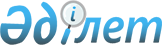 Об утверждении Положения об учетной регистрации частных нотариусов
					
			Утративший силу
			
			
		
					Приказ Министра юстиции Республики Казахстан от 13 декабря 2003 года № 264. Зарегистрирован в Министерстве юстиции Республики Казахстан 22 декабря 2003 года № 2625. Утратил силу приказом Министра юстиции Республики Казахстан от 15 июля 2011 года № 264

      Сноска. Утратил силу приказом Министра юстиции РК от 15.07.2011 № 264 (вводится в действие по истечении десяти календарных дней после дня его первого официального опубликования).      В соответствии со статьей 32 Закона Республики Казахстан "О нотариате", приказываю:

      1. Утвердить прилагаемое Положение об учетной регистрации частных нотариусов.

      2. Признать утратившим силу приказ Министра юстиции Республики Казахстан от 13 марта 1998 г. N 178 (зарегистрированный в Министерстве юстиции за N 653, опубликованный 30 ноября 1998 года в Бюллетене нормативных правовых актов центральных исполнительных и иных государственных органов Республики Казахстан N 8).

      3. Начальникам департаментов юстиции обеспечить реализацию настоящего Положения.

      Сноска. Пункт 3 с изменениями, внесенными приказом Министра юстиции РК от 20.04.2010 № 129.

      4. Контроль за исполнением настоящего приказа возложить на вице-Министра юстиции Баймаганбетова С.Н.

      5. Настоящий приказ вступает в силу со дня государственной регистрации.            МинистрУтверждена             

приказом Министра юстиции     

Республики Казахстан       

от 13 декабря 2003 года N 264  

"Об утверждении Положения об   

учетной регистрации частных   

нотариусов"             

Положение

об учетной регистрации частных нотариусов      Сноска. По всему тексту слова "территориальном органе", "территориальный орган", "территориального органа", "территориальным органом", заменить словами "департаменте", "департамент", "департамента", "департаментом" в соответствии с приказом Министра юстиции РК от 20.04.2010 № 129. 

      1. Настоящее Положение разработано на основании статьи 32 Закона Республики Казахстан "О нотариате" и определяет условия и порядок учетной регистрации частных нотариусов. 



      2. Учетная регистрация частных нотариусов (далее - учетная регистрация) носит явочный характер и заключается в постановке лица, прошедшего конкурсный отбор в установленном законодательством порядке и вступившего в члены нотариальной палаты, на учет в департаменте юстиции, с целью формирования банка данных о частных нотариусах соответствующего нотариального округа.



      3. Для прохождения учетной регистрации в департамент юстиции лицо, прошедшее конкурсный отбор и вступившее в члены нотариальной палаты (далее - заявитель), представляет заявление по установленной форме (приложение 1).

      К заявлению прилагаются следующие документы:

      1) личный листок по учету кадров с фотографией (с указанием адреса фактического места жительства и контактных телефонов);

      2) нотариально засвидетельствованная копия удостоверения личности либо паспорта гражданина Республики Казахстан;

      3) нотариально засвидетельствованная копия лицензии на право занятия нотариальной деятельностью;

      4) выписка из решения правления нотариальной палаты о вступлении в члены нотариальной палаты;

      5) копия приказа департамента юстиции о снятии с учетной регистрации в соответствующем нотариальном округе, в случае если заявитель ранее осуществлял нотариальную деятельность в другом нотариальном округе.

      Заявление о постановке на учетную регистрацию рассматривается  департаментом юстиции в течение пяти рабочих дней его поступления.

      Сноска. Пункт 3 с изменениями, внесенными приказом Министра юстиции РК от 20.04.2010 № 129.



      4. По результатам рассмотрения заявления департамент юстиции принимает решение о постановке заявителя на учетную регистрацию и совместно с нотариальной палатой определяет ему территорию деятельности, по которой была объявлена вакансия.



      5. Сведения о постановке заявителя на учетную регистрацию и определении ему территории деятельности заносятся в Книгу учетной регистрации частных нотариусов (далее - Книга)(приложение 2). 



      6. Книга ведется в департаменте юстиции.

      Листы в Книге должны быть прошнурованы, пронумерованы и скреплены печатью департамента юстиции.

      За полноту, достоверность и своевременность вносимых в нее сведений, а также за ее хранение ответственность несет работник департамента юстиции, определенный приказом первого руководителя  департамента юстиции или лица, исполняющего его обязанности.



      7. В постановке на учетную регистрацию может быть отказано в случае представления неполного пакета документов, предусмотренного в пункте 3 настоящего Положения.

      Отказ в постановке на учетную регистрацию может быть обжалован в судебном порядке.



      8. Лицо, прошедшее учетную регистрацию (далее - частный нотариус), в месячный срок представляет в департамент юстиции: 

      1) нотариально засвидетельствованную копию документа, подтверждающего наличие помещения на территории деятельности, определенной департаментом юстиции и нотариальной палатой (договор аренды, купли-продажи и т.п.);

      2) нотариально засвидетельствованную копию свидетельства о регистрации частного нотариуса в налоговом органе в качестве налогоплательщика;

      3) нотариально засвидетельствованную копию договора страхования гражданско-правовой ответственности частного нотариуса;

      4) заявление об изготовлении личной печати частного нотариуса.



      9. Департамент юстиции в течение месяца со дня поступления документов, указанных в пункте 8 настоящего Положения, осуществляет:

      1) проверку помещения частного нотариуса на его соответствие требованиям пункта 4 статьи 15 и пункта 4 статьи 21 Закона Республики Казахстан "О нотариате";

      2) заказ на изготовление личной печати нотариуса и производит ее выдачу нотариусу в установленном законодательством порядке.



      10. После получения личной печати частным нотариусом департамент юстиции в течение десяти календарных дней направляет в Министерство юстиции Республики Казахстан личную анкету (приложение 3) частного нотариуса.

      Сноска. Пункт 10 с изменениями, внесенными приказом Министра юстиции РК от 20.04.2010 № 129.



      11. В случае изменения фамилии, имени, отчества частного нотариуса либо места нахождения его помещения департамент юстиции представляет в Министерство юстиции Республики Казахстан сведения об этих изменениях в течение десяти календарных дней со дня поступления от частного нотариуса соответствующих сведений.

      При этом частный нотариус к своей информации об изменении своей фамилии, имени, отчества либо места нахождения его помещения представляет в департамент юстиции копии документов, подтверждающих имеющие место изменения.

      Сноска. Пункт 11 с изменениями, внесенными приказом Министра юстиции РК от 20.04.2010 № 129.



      12. При подаче заявления частного нотариуса о его выходе из членов нотариальной палаты нотариальная палата в течение трех рабочих дней извещает департамент юстиции.

      Сноска. Пункт 11 с изменениями, внесенными приказом Министра юстиции РК от 20.04.2010 № 129.



      13. После поступления извещения о подаче заявления частным нотариусом о его выходе из нотариальной палаты департамент юстиции совместно с нотариальной палатой осуществляет в месячный срок следующие мероприятия:

      1) проверку законности совершенных нотариальных действий и устранение частным нотариусом выявленных нарушений;

      2) прием-передачу нотариальных документов в частный нотариальный архив;

      3) изъятие и уничтожение личной печати частного нотариуса;

      4) изъятие и направление в Министерство юстиции Республики Казахстан лицензии частного нотариуса, в случаях, когда действие лицензии прекращается.

      В тех случаях, когда необходимо дополнительное время для проведения мероприятий, указанных в настоящем пункте, сроки могут быть продлены начальником департамента юстиции или лицом, исполняющим его обязанности, и председателем нотариальной палаты, но не более чем на один месяц.



      14. По результатам проведенных мероприятий, предусмотренных в пункте 13 настоящего Положения, а также после исключения нотариуса из членов нотариальной палаты департамент юстиции принимает решение о снятии частного нотариуса с учетной регистрации. 

      Основанием для принятия такого решения являются документы, подтверждающие проведение указанных мероприятий и исключение частного нотариуса из членов нотариальной палаты.



      15. Решение о снятии частного нотариуса с учетной регистрации оформляется приказом первого руководителя департамента юстиции или лица, исполняющего его обязанности.



      16. Сведения о снятии частного нотариуса с учетной регистрации вносятся в Книгу учетной регистрации частных нотариусов. 



      17. Департамент юстиции совместно с нотариальной палатой принимает меры по обеспечению нотариального обслуживания на территории деятельности нотариуса, снятого с учетной регистрации и оповещению населения через средства массовой информации о прекращении нотариусом своей деятельности.



      18. Департамент юстиции в течение десяти календарных дней извещает Министерство юстиции Республики Казахстан об исключении частного нотариуса из членов нотариальной палаты и снятии его с учетной регистрации.

      Сноска. Пункт 18 с изменениями, внесенными приказом Министра юстиции РК от 20.04.2010 № 129.

                                               Приложение 1

                                         к Положению об учетной 

                                      регистрации частных нотариусов                                    Начальнику департамента юстиции 

                                   ______________________области

                                   _____________________________

                                   от __________________________

                                   _____________________________      Сноска. Приложение 1 с изменениями, внесенными приказом Министра юстиции РК от 20.04.2010 № 129.                             Заявление      Прошу произвести учетную регистрацию в качестве частного нотариуса_____________________________________________________

        (указывается административно-территориальная единица 

______________________________________________________________

      нотариального округа, в которой образовалась вакансия)      К настоящему заявлению прилагаю:

______________________________________________________________

______________________________________________________________

______________________________________________________________

______________________________________________________________

______________________________________________________________

__________________________________________________________________________                         ________________________

 (Подпись)                                    (ф.и.о.) "____"_______________ 200__ г.

                                               Приложение 2

                                         к Положению об учетной 

                                      регистрации частных нотариусов               Книга учетной регистрации частных нотариусов

             ______________________________(города) области_________________________________________________________________________

N  |Фамилия, имя,|Номер и дата  |Номер и дата |Дата вступ- |Дата поста-  |

п/п|отчество     |выдачи удосто-|выдачи госу- |ления в чле-|новки на уче-| 

   |частного     |верения лично-|дарственной  |ны нотариа- |тную регист- |

   |нотариуса    |сти (паспорта)|лицензии     |льной палаты|рацию        |

___|_____________|______________|_____________|____________|_____________|

 1 |      2      |       3      |      4      |      5     |      6      |

___|_____________|______________|_____________|____________|_____________|

___|_____________|______________|_____________|____________|_____________|

 

Продолжение таблицы

_________________________________________________________________

Территория  |Место располо- |Домашний |Дата исключе-|Дата снятия |

деятельности|жения помещения|адрес    |ния из членов|с учетной   |

частного    |частного       |частного |нотариальной |регистрации |

нотариуса   |нотариуса      |нотариуса|палаты       |            |

____________|_______________|_________|_____________|____________|

     7      |       8       |    9    |      10     |     11     |

____________|_______________|_________|_____________|____________|

____________|_______________|_________|_____________|____________| 

Продолжение таблицы

_______________________________

Ф.И.О. должностного| Примечания|

лица, вносившего   |           |

запись             |           |

___________________|___________|

        12         |     13    | 

___________________|___________|

___________________|___________|

                                              Приложение 3

                                         к Положению об учетной 

                                      регистрации частных нотариусов              Личная анкета частного нотариуса

 

                       Общие сведения1. Фамилия ______________________________________________________

      Имя _______________________________________________________

      Отчество __________________________________________________2. Дата рождения ______________________________(число, месяц, год)

 

3. Место рождения _______________________________________________

_________________________________________________________________

 

4. Образование __________________________________________________

_________________________________________________________________ 

      (название и дата окончания высшего учебного заведения)5. Специальность по диплому _____________________________________

Диплом N ______________ от "________" _________________ ____ г.

 

6. Общий стаж работы ____________________________________________ 

 

7. Стаж работы по юридической специальности _____________________

 

в том числе нотариусом __________________________________________

 

8. Дата вступления в члены нотариальной палаты __________________

членство в других палатах _______________________________________

 

9. Дата учетной регистрации______________________________________

 

10. Наименование страховой компании и дата заключения договора о 

гражданско-правовой ответственности частного нотариуса

_________________________________________________________________

________________________________________________________________.

 

11. Удостоверение личности (паспорта):

N __________________кем выдан___________ дата выдачи ____________

 

12. Домашний адрес ______________________________________________

_________________________________________________________________

 

дом. тел. _______________________________13. Адрес совершения нотариальных действий ______________________

_________________________________________________________________

 

раб. тел. ____________________________ 

 __________________________________________________________________

Номер государственной    |Образец личной печати|Образец подписи   |

лицензии и дата ее выдачи|частного нотариуса   |частного нотариуса|

_________________________|_____________________|__________________|
					© 2012. РГП на ПХВ «Институт законодательства и правовой информации Республики Казахстан» Министерства юстиции Республики Казахстан
				